Вначале  О.В. Скрябина, ведущая  мероприятия  рассказала  о  страшных  годах  войны, о  военных  событиях  на  Псковщине, о  наших  земляках – участниках  Великой  Отечественной  войны. Затем  слово  было  предоставлено  родственникам участников  войны – Ерохиной Т.Ф. и Скерт И.Ю. Татьяна  Федоровна  Ерохина  рассказала  о  своем  отце – Нестерове  Федоре Павловиче. 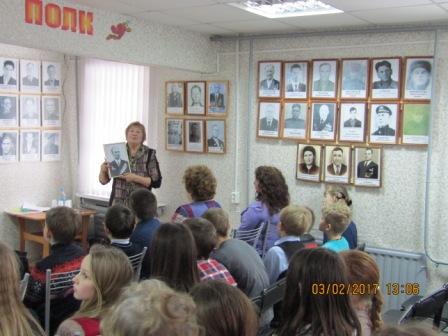 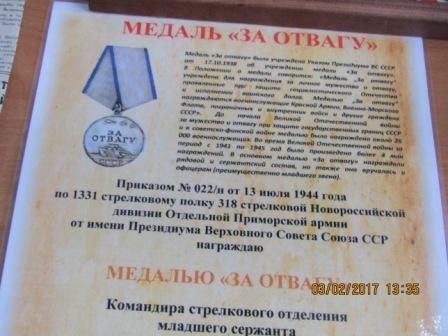 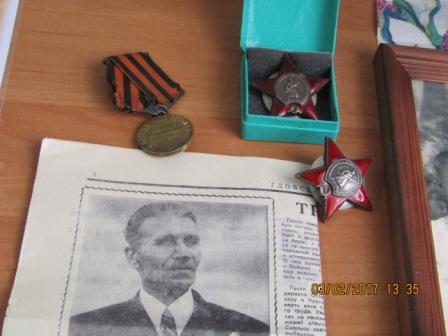 «Отец  был  скромным  человеком, о  военных  событиях  рассказывал  мало…Мы  - три  сестры, помним  его  как  заботливого  и  любящего  отца. Война  его  застала  в  Ивановской  области, там  он  был  призван  в  армию, направлен  в  Рязанское  пехотное  училище и через  6  месяцев  выпущен  лейтенантом. Далее  его  жизнь  была  связана  с  Воронежским фронтом. Бои  были  местного  значения, очень  трудными  и  значимыми, но  о  таких  боях обычно  не  пишут. Чаще  всего  вели  разведку  боем, т.е. нужно  было  вызвать  огонь  на  себя, чтобы  разведка  засекла  огневые  точки  противника… »  После  наступление  немцев  на  Воронеж. Федор  Павлович  в  бою  был  трижды  ранен, лечился в полевом  госпитале  в г. Усмань. Затем  лечения вернулся в  свой  родной  полк  и был  назначен командиром  пулеметной  роты. В  наступление на Харьков   был  снова  ранен  в  ногу, лечился  в госпитале в Тамбове. Весной  1943 г. Нестеров Ф.П. со  своей  ротой участвовали   в  знаменитом  наступлении  на  Курско – Орловской  дуге, дошли  до  Белгорода.  При  форсировании  реки Северный  Двинец  снова  был тяжело ранен минометной  очередью … В  1944году  Федор  Павлович  вернулся  на  Гдовщину и почти  40  лет на партийной  работе: добросовестно делал  все, что  ему поручали.  Гдовичи  и  труженики  села   помнят  голос    Нестерова Ф.П.,   когда  он  вместе  с Ломаковой  Р.В. работал  на  радио. В  то   время   был Федор Павлович   и  журналистом, и редактором и диктором. Скерт  И.Ю.  рассказала  о    дедушке  мужа  - Скерт   Василие Николаевиче,1908 г.р.  Был  он  командиром, старшиной  зенитно - пулеметной  роты, воевал  на  II  Белорусском фронте.  С  лета  1942 г. участвовал   в  тяжелых  оборонительных  боях на  Елецком  направлении. В  1943 г. участвовал  в  Орловской  стратегической  наступательной  операции «Кутузов», в  1944 году  был  награжден   орденом  Красной  звезды. В   мае  1945г. участвовал в  операции  штурма  Кенингсберга. Рассказала  Ирина  Юрьевна   и  о  своем  дедушке – Панфилове  Михаиле Петровиче 1924 г.р.  и о   бабушке - Коробовой Александре  Матвеевне  1919 г.р.  В  1941 году  она  ушла  на  фронт в  санитарный  батальон, оставив  дома  трехлетнюю  дочь  на  бабушку.  Награждена  орденом  Красной    звезды, медалями  за  боевые  заслуги.   В  мирное  время  к  ней  часто  обращались  за  помощью  гдовичи.  В  рассказе  ирины  Юрьевны  о  своих  родных  постоянно звучал  призыв  к  ребятам о  том, чтобы  они  интересовались жизнью  и подвигами  прабабушек и прадедушек, чтобы  не  прерывалась  связь  времен. Закончилось  мероприятие эмоциональным   чтением  стихов   учащихся и  просмотром  видеоролика, созданного  библиотекарями  районной  библиотеки «Гдовичи  в  строю  бессмертного  полка».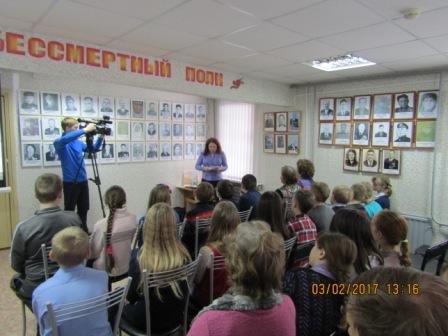 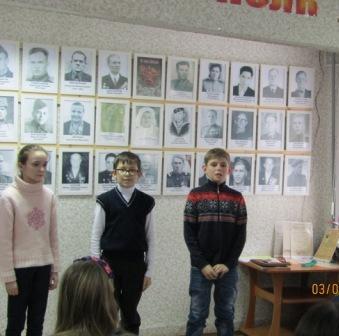 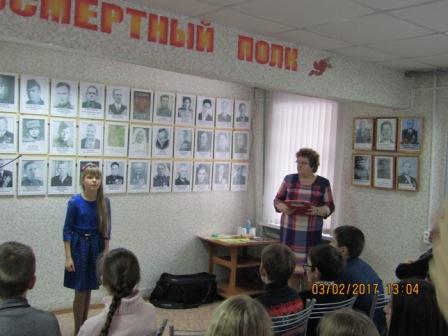 